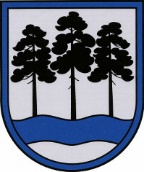 OGRES  NOVADA  PAŠVALDĪBAReģ.Nr.90000024455, Brīvības iela 33, Ogre, Ogres nov., LV-5001tālrunis 65071160, e-pasts: ogredome@ogresnovads.lv, www.ogresnovads.lv PAŠVALDĪBAS DOMES SĒDES PROTOKOLA IZRAKSTS 11.Par nedzīvojamās telpas nomas līguma pagarināšanu Ogres novada Madlienas pagasta pārvaldē saņemts [Vārds, Uzvārds], turpmāk – Iesniedzējs, 2023. gada 1. augusta iesniegums (reģistrēts Ogres novada Madlienas pagasta pārvaldē 2023. gada 1. augustā ar Nr. 1-15/180), ar lūgumu pagarināt 2018. gada 20. augustā noslēgto nedzīvojamās telpas “Zālītes”, Madlienā, Madlienas pag., Ogres nov., nomas līgumu.Pamatojoties uz Ogres novada pašvaldības, turpmāk – Pašvaldība,  domes 2018. gada 21. jūnija lēmumu “Par nedzīvojamo telpu nomu nekustamajā īpašumā “Zālītes”, Madlienā, Madlienas pag., Ogres nov.” (protokols Nr. 9; 7.§) un Ogres novada pašvaldības Īpašumu iznomāšanas komisijas 2018. gada 20. jūlijā apstiprinātajiem rakstiskās izsoles rezultātiem (izsoles protokols Nr. 12; 1.§) 2018. gada 20. augustā starp Iesniedzēju un Pašvaldības Madlienas pagasta pārvaldi tika noslēgts nekustamā īpašuma nomas līgums Nr. 45 (turpmāk – Līgums) par nedzīvojamās telpas Nr. 9 37,4 m2 platībā, kas atrodas nekustamajā īpašumā “Zālītes”, Madliena, Madlienas pag., Ogres nov., nekustamā īpašuma kadastra numurs 7468 001 0264, turpmāk – Telpa, nomu automašīnas novietošanai uz 5 gadiem, nosakot maksu par Telpas nomu 13,22 EUR (trīspadsmit euro un 22 centi) mēnesī, neieskaitot pievienotās vērtības nodokli. Līguma 2.3. apakšpunkts nosaka, ka pēc līguma termiņa izbeigšanās, pusēm savstarpēji vienojoties, līguma termiņš var tikt pagarināts, noslēdzot par to rakstveida vienošanos. Telpas atrodas būvē (kadastra apzīmējums 7468 001 0264 001), adrese “Zālītes”, Madliena, Madlienas pag., Ogres nov., un ietilpst nekustamā īpašuma “Zālītes”, Madlienas pag., Ogres nov., kadastra numurs 7468 001 0264, kas ierakstīts Zemgales rajona tiesas Madlienas pagasta zemesgrāmatas nodalījumā Nr. 374, sastāvā. Īpašuma tiesības nostiprinātas Pašvaldībai.Iesniedzējs faktiski lieto Telpu arī pēc 2023. gada 19. augusta un labticīgi pilda Līgumā noteiktos nomnieka pienākumus, apmaksājot rēķinus,  līdz ar to var uzskatīt, ka nomas tiesiskās attiecības ir turpinājušās un nav tikušas pārtrauktas. Telpa tiek izmantota atbilstoši Līguma nosacījumiem. Telpa netiek izmantota saimnieciskai darbībai.Iesniedzējam nav Telpas nomas maksas un citu Līgumā noteikto maksājumu parādu. Ministru kabineta 2018. gada 20. februāra noteikumu Nr. 97 “Publiskas personas mantas iznomāšanas noteikumi” (turpmāk – Noteikumi Nr. 97) 18. punkts noteic, ka iznomātājam, ievērojot sabiedrības intereses un lietderības apsvērumus, ir tiesības izlemt, vai pagarināt attiecīgā nomas līguma termiņu (nerīkojot izsoli) vai iznomāt nomas objektu citam nomniekam šajos noteikumos noteiktajā kārtībā. Nomas līgumu var pagarināt, ievērojot nosacījumu, ka nomas līguma kopējais termiņš nedrīkst pārsniegt Publiskas personas finanšu līdzekļu un mantas izšķērdēšanas novēršanas likumā (turpmāk – Izšķērdēšanas novēršanas likums) noteikto nomas līguma termiņu, izņemot gadījumu, kad nomas objektu iznomā publiskas funkcijas vai deleģēta valsts pārvaldes uzdevuma veikšanai.Izšķērdēšanas novēršanas likuma 6.1 panta pirmā daļa nosaka, ka, ja likumā vai Ministru kabineta noteikumos nav paredzēts citādi, kustamās mantas nomas līgumu slēdz uz laiku, kas nav ilgāks par pieciem gadiem, nekustamā īpašuma nomas līgumu — uz laiku, kas nav ilgāks par 30 gadiem.Noteikumu Nr. 97 21. punkts noteic, ka, pagarinot nomas līguma termiņu, nomas maksu pārskata, piemērojot šajos noteikumos minēto nomas maksas noteikšanas kārtību, un maina, ja pārskatītā nomas maksa ir augstāka par līgumā noteikto nomas maksu.Pašvaldības mantas novērtēšanas un izsoles komisija 2023. gada 29. novembrī noteica Telpas nomas maksu 0,38 EUR (nulle euro un 38 centi) par vienu kvadrātmetru mēnesī, neieskaitot pievienotās vērtības nodokli.Ņemot vērā minēto un pamatojoties uz Pašvaldību likuma 2. panta pirmo daļu, 10. panta pirmās daļas 21. punktu un 10. panta otrās daļas 2. punkta a) apakšpunktu, Publiskas personas finanšu līdzekļu un mantas izšķērdēšanas novēršanas likuma 6.1 panta pirmo daļu, Ministru kabineta 2018. gada 22. februāra noteikumu Nr. 97 ”Publiskas personas mantas iznomāšanas noteikumi” 12., 18., 21., 74., 75., 79. un 81. punktu, saskaņā ar Ogres novada pašvaldības mantas novērtēšanas un izsoles komisijas 2023. gada 29. novembra lēmumu Nr. K.1-2/216 “Par nomas maksas noteikšanu nekustamajam īpašumam “Zālītes” Madlienas pagasts, Ogres novads telpām”,balsojot: ar 13 balsīm "Par" (Andris Krauja, Atvars Lakstīgala, Dace Kļaviņa, Dace Māliņa, Dace Veiliņa, Dzirkstīte Žindiga, Egils Helmanis, Gints Sīviņš, Ilmārs Zemnieks, Indulis Trapiņš, Jānis Kaijaks, Jānis Siliņš, Pāvels Kotāns), "Pret" – 1 (Santa Ločmele), "Atturas" – nav, Ogres novada pašvaldības dome NOLEMJ:Pagarināt uz 5 (pieciem) gadiem 2018. gada 20. augusta nekustamā īpašuma nomas līgumu Nr. 45 (turpmāk – Nomas līgums) ar [Vārds, Uzvārds], personas kods [personas kods], par nedzīvojamās telpas Nr. 9 37,4 m2 platībā, kas atrodas nekustamajā īpašumā “Zālītes”, Madlienas pag., Ogres nov., kadastra numurs 7468 001 0264, turpmāk – Telpa, nomu.Noteikt Telpas nomas maksu 0,38 EUR (nulle euro un 38 centi) par vienu kvadrātmetru mēnesī, neieskaitot pievienotās vērtības nodokli.Pilnvarot Ogres novada Madlienas pagasta pārvaldi viena mēneša laikā pēc lēmuma spēkā stāšanās sagatavot un noslēgt ar [Vārds, Uzvārds] vienošanos par grozījumiem Nomas līgumā atbilstoši šim lēmumam un normatīvajiem aktiem.Kontroli par lēmuma izpildi uzdot Ogres novada pašvaldības izpilddirektoram.                    (Sēdes vadītāja,domes priekšsēdētāja E.Helmaņa paraksts)Ogrē, Brīvības ielā 33   Nr.4    2024. gada 27. februārī  